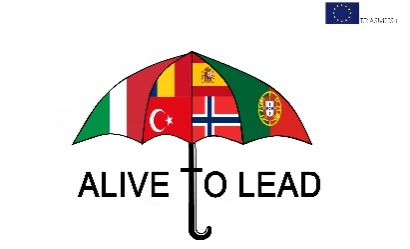 “How to become a leader?”Tuvene Alexia Teodora- 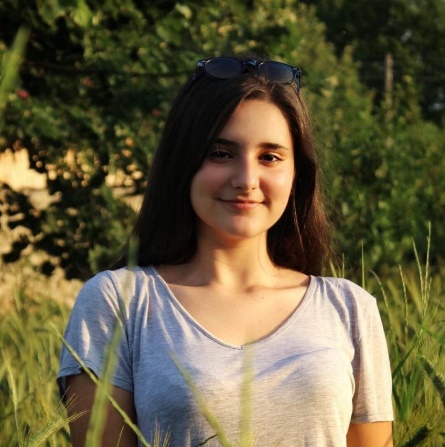 leader of class X A
Trufelea Laura- 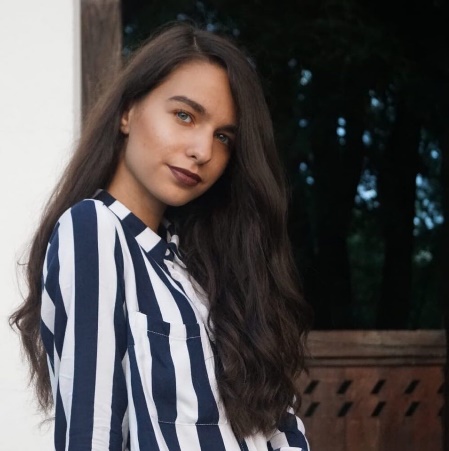 leader of Gutenberg association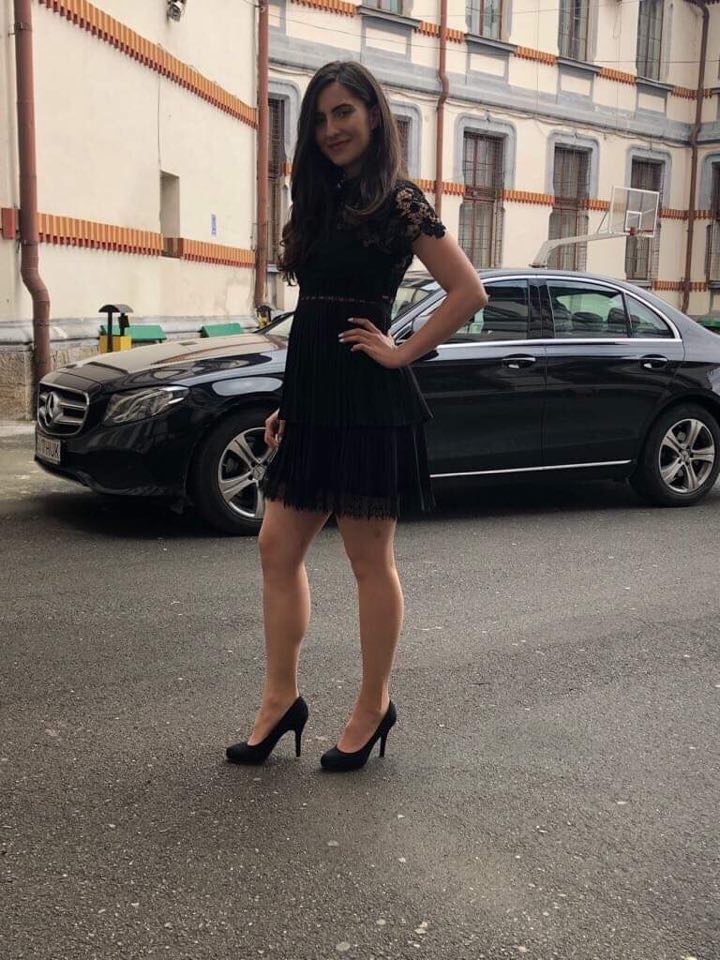 Dragotă Diana-Andreealeader during national German Olimpiad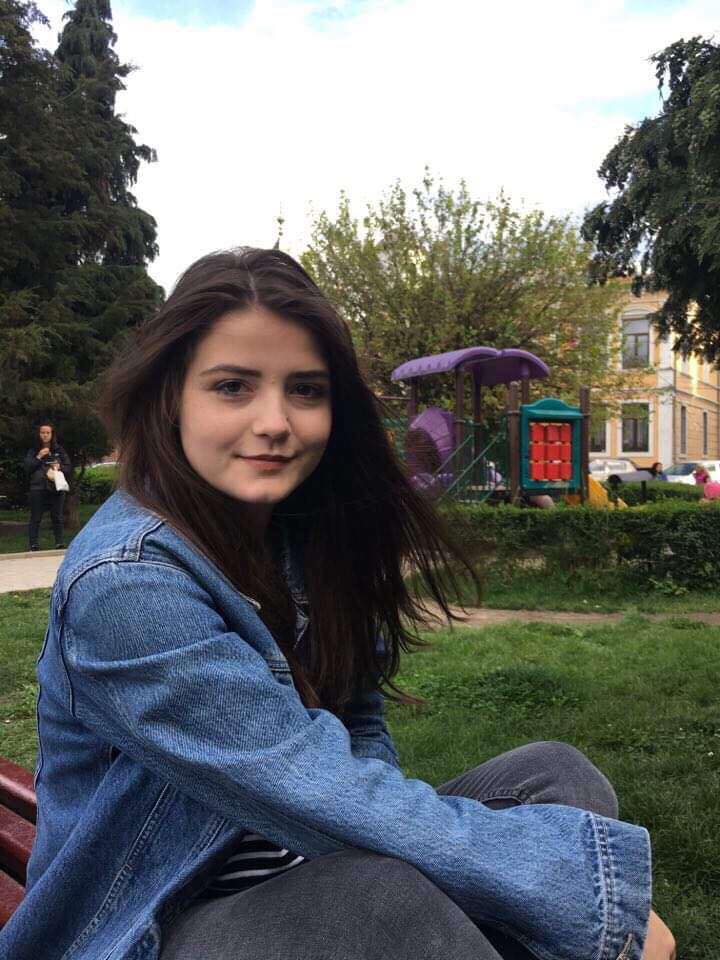 SimescuAndrada- leader of class X G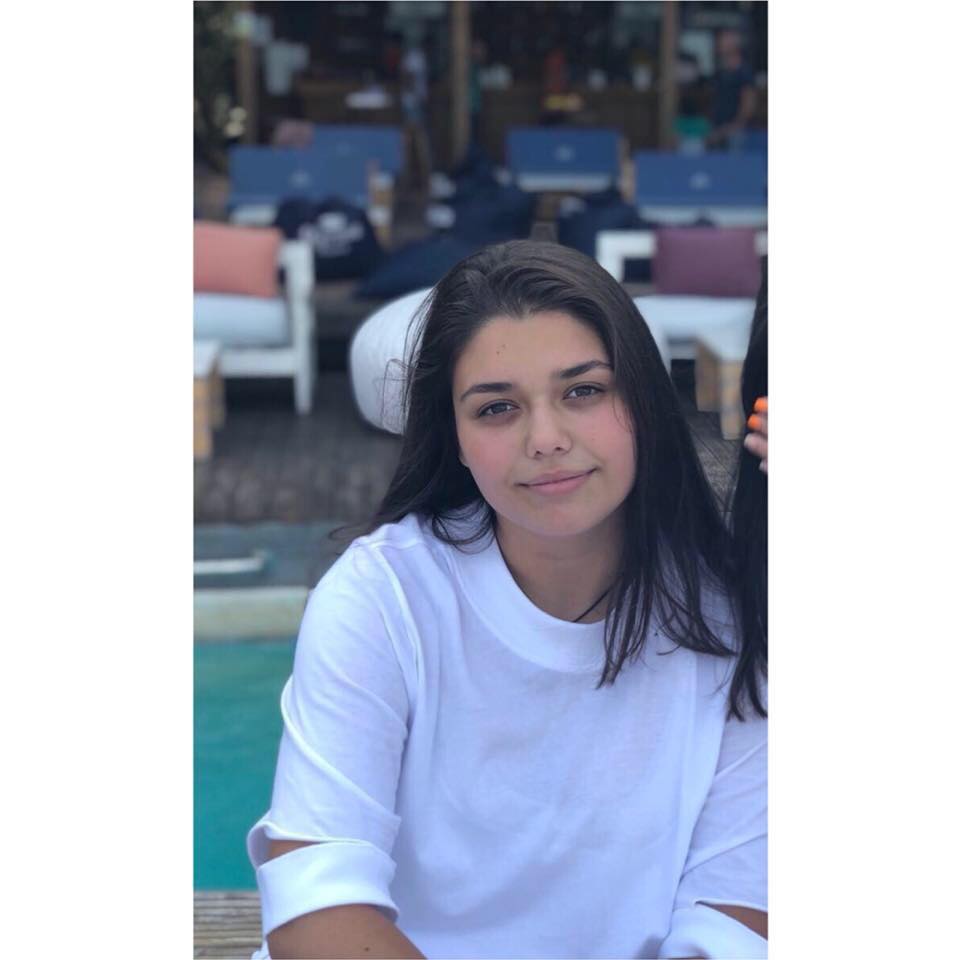 Rogobete Nicola- leader of a dance group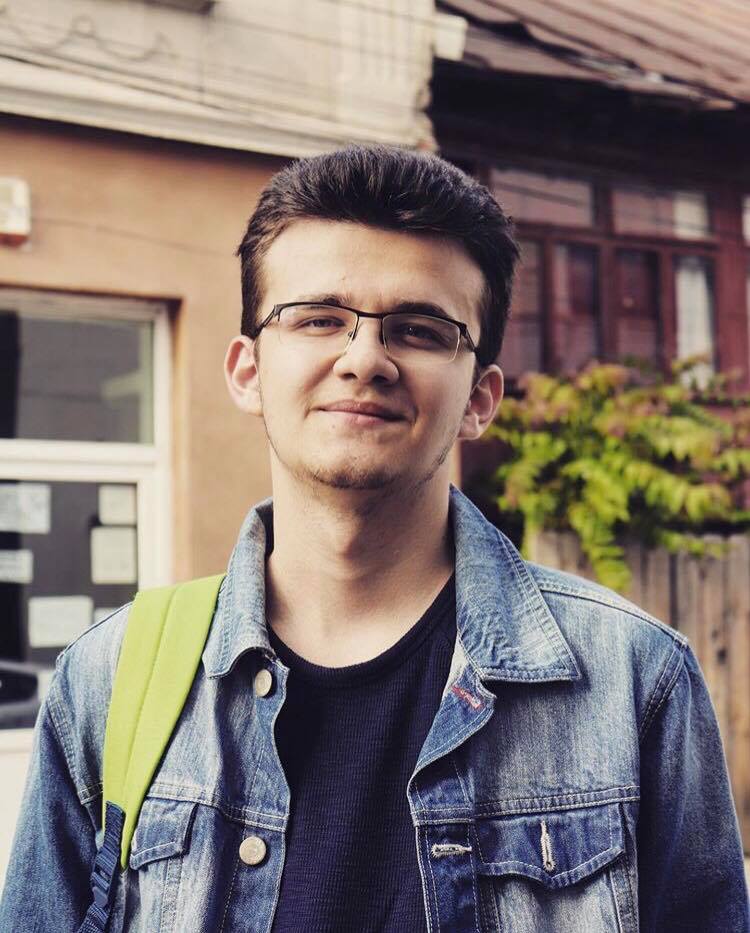 StroieDrgoș- leader of the theater team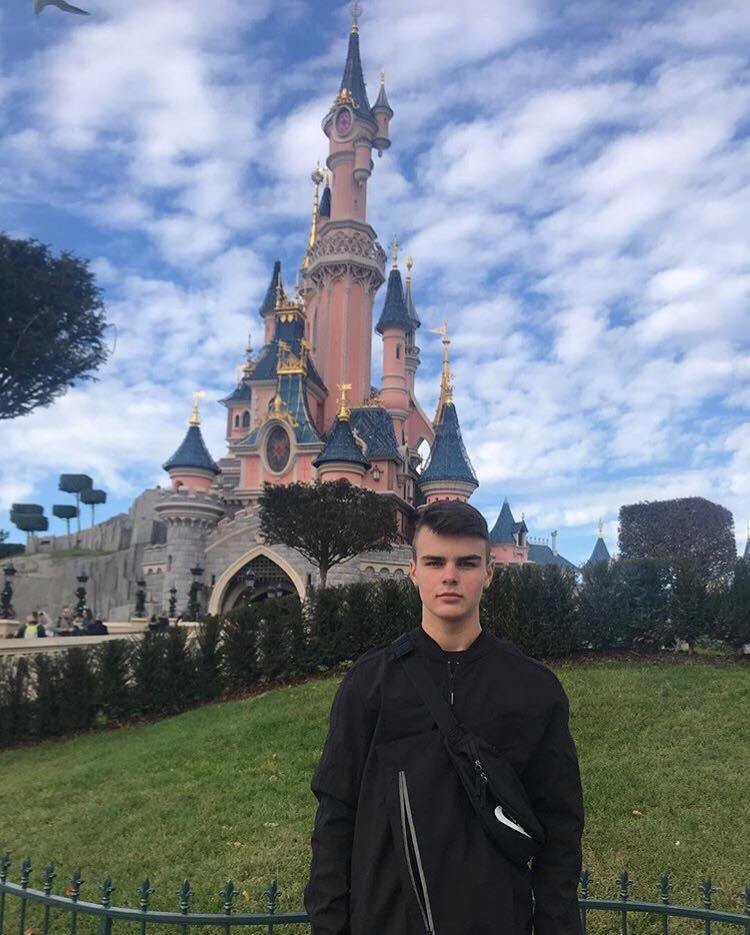 Tașcău Răzvan- leader of class X C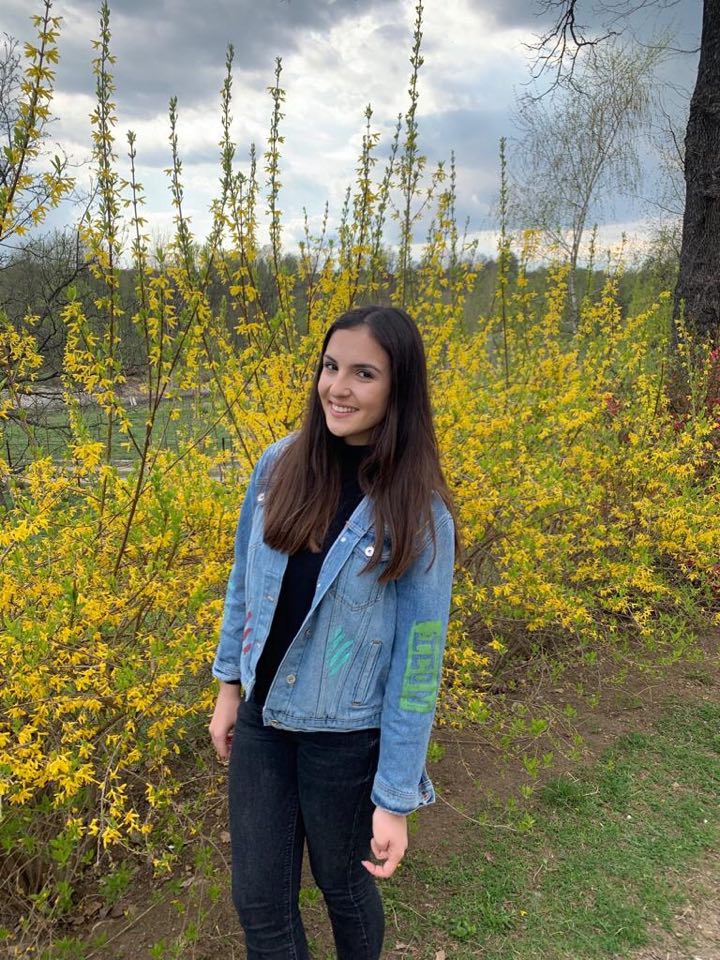 Gheorghescu Anastasia- leader of class X E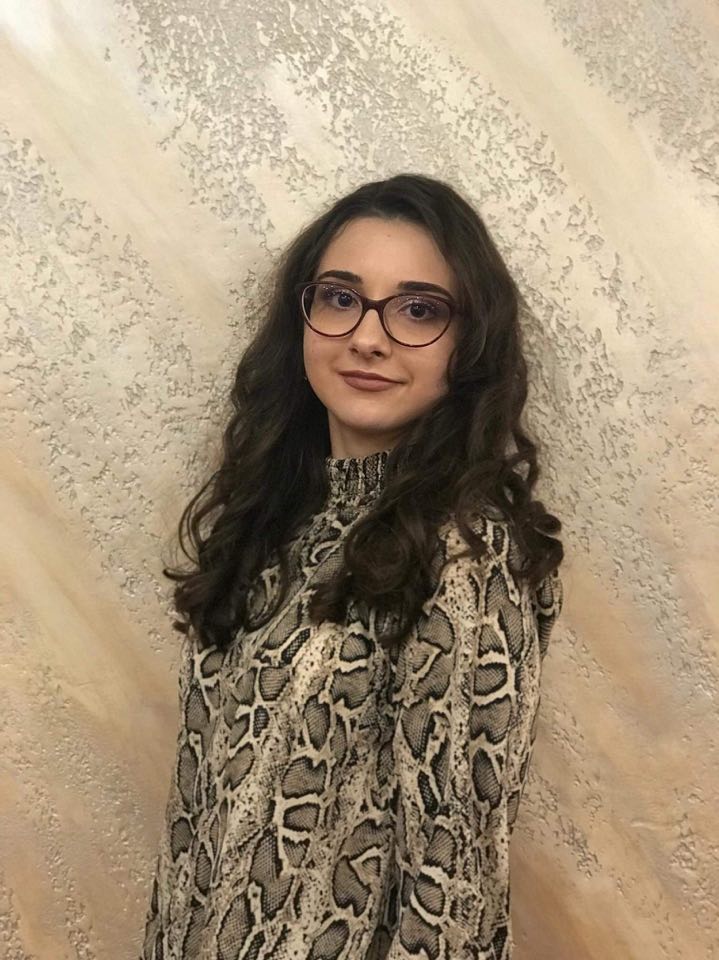 Ripanu Raisa- leader of class  X B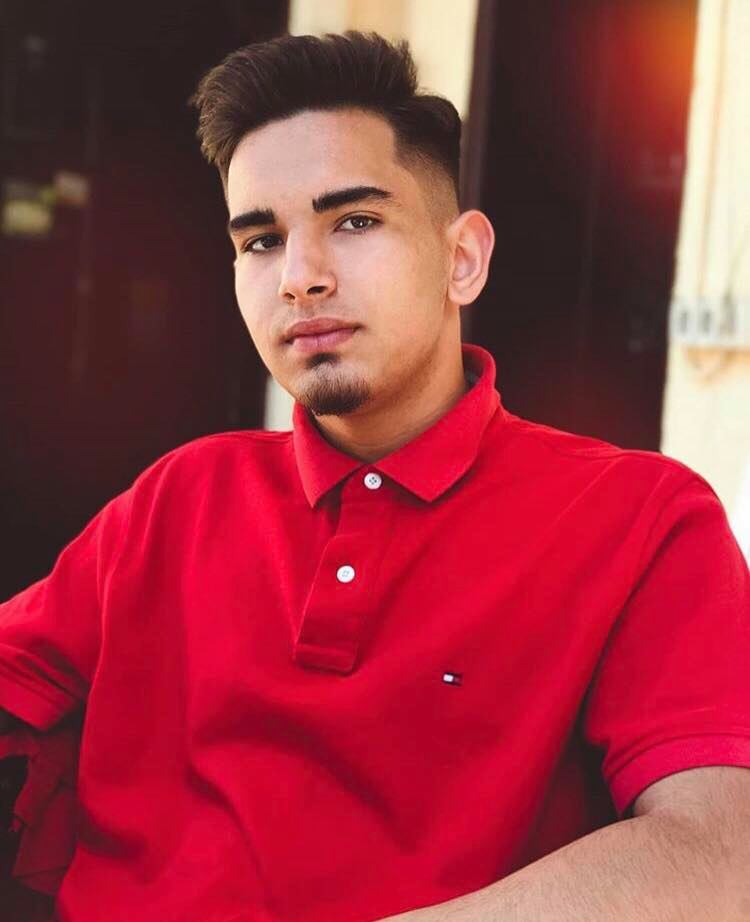 Mignea Alexandru- leader of class X B